Provedba projekta „Superčitači 2“Jedna od aktivnosti u provedbi projekta „Superčitači 2“ je:  „Ja kao omiljeni književni lik (izrada kostima/maski uz obilježavanje karnevala).“ Poslužili smo se idejom s krokotaka na linku: http://krokotak.com/2019/08/egg-carton-portraits/Tom prigodom, učenici su izrađivali portret omiljenog junaka iz lektire uz pomoć kartona za jaja. Njihovi kreativni uratci su na fotografijama: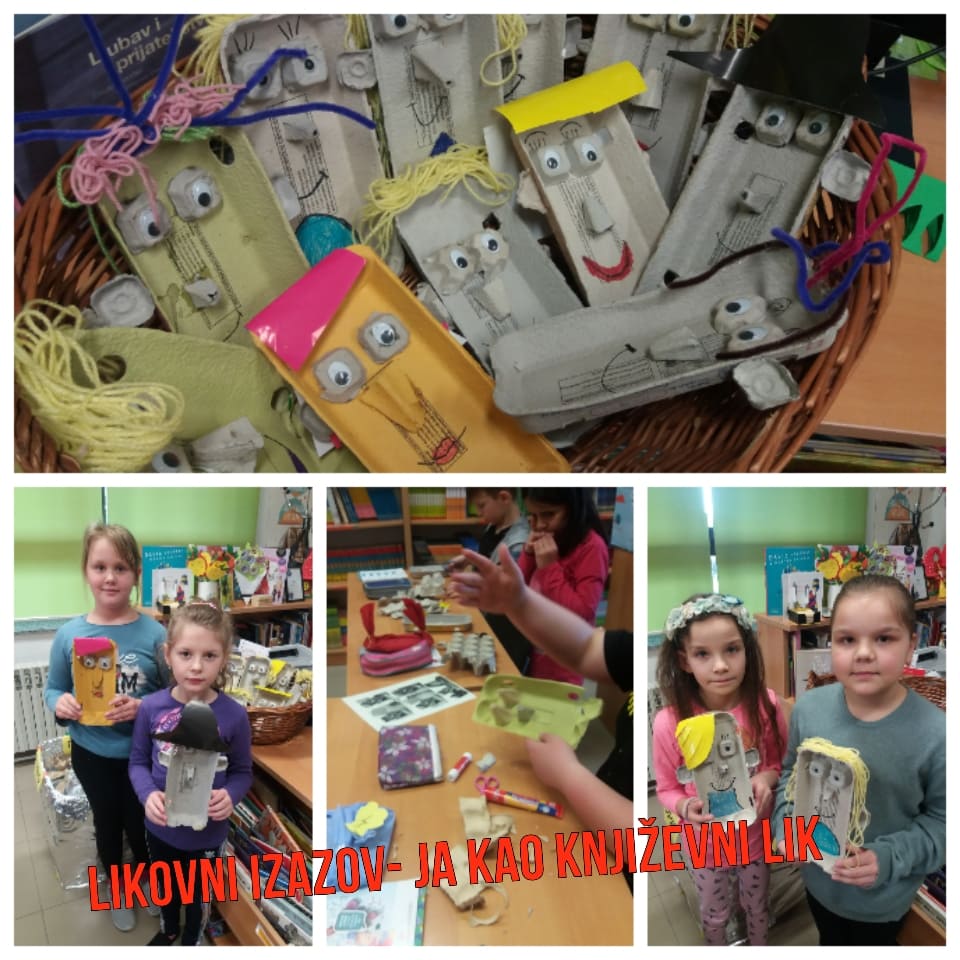 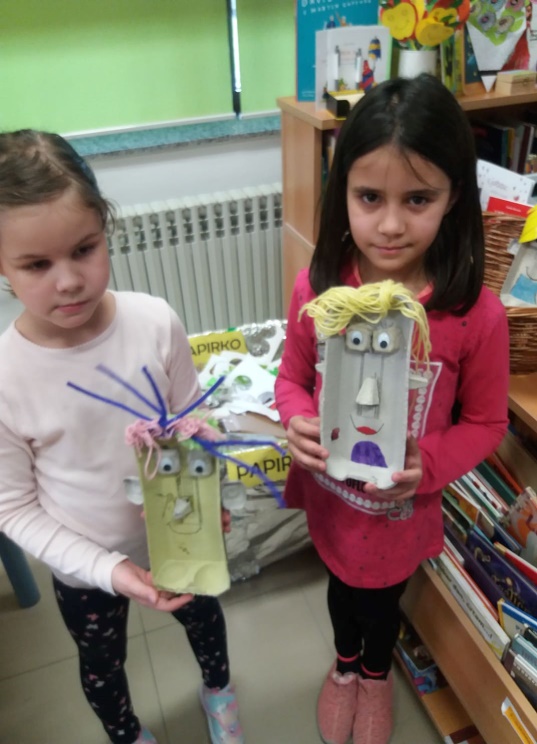 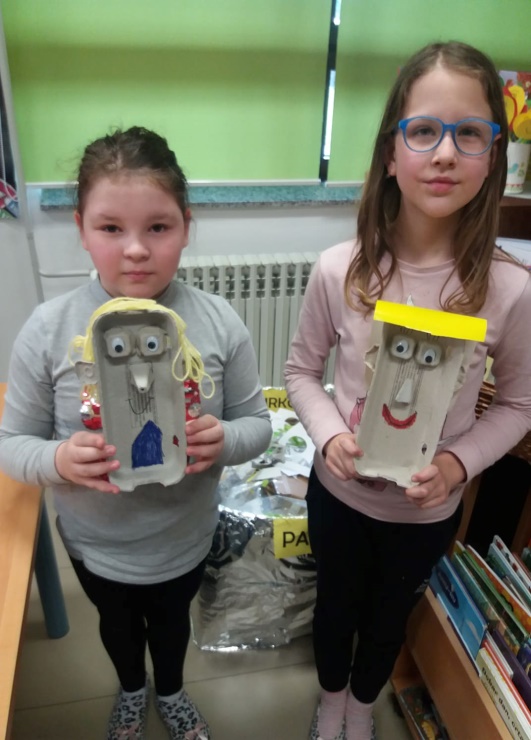 